-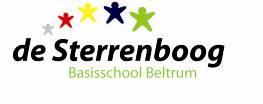 Jaarverslag MR   2022-2023Samenstelling MRPMR leden	OMR leden Mw. N. van Melis	Dhr. B. BreedijkDhr. D. Ratering	Mw. J. Krabbenborg 	Mw. C. JensenTaakverdelingVoorzitter		: Dhr. D. RateringSecretaris		: Mw. J. KrabbenborgPenningmeester	: Mw. N. van Melis Vicevoorzitter	: Dhr. B. BreedijkAdviserend lid	: Mw. C. Jensen GMR-lidMw. L. te BogtMR-vergaderingenEr zijn dit schooljaar 6 MR-vergaderingen geweest:3 oktober 202221 november 20221 februari 202327 maart 202322 mei 202322 juni 2023Evaluatie doelen werkplan MR 2022-2023De MR heeft tijdens het schooljaar 2022-2023 instemming verleend of advies gegeven op:Jaarverslag de Sterrenboog 2021-2022 Vaststelling vakantierooster met studiedagen 2023-2024 Vaststelling jaarplan 2022-2023 Vaststelling schoolgids 2023-2024 Begroting MR 2023-2024OuderbetrokkenheidVerhoging ouderbijdrageOverige relevante onderwerpen waar de MR mee te maken heeft gehad:MR-verkiezingenIn mei is Bart Breedijk vroegtijdig afgetreden omdat zijn kinderen volgend schooljaar naar het voortgezet onderwijs gaan. Tijdens de verkiezingen heeft Sebastiaan Linthorst zich kandidaat gesteld. Sebastiaan is voor de resterende zittingsperiode (1 jaar) van Bart gekozen. Wij wensen hem veel plezier en succes.Gezonde schoolHoe houd je dit onderwerp onder de aandacht bij de ouders?Energie en duurzaameheidDe MR heeft aangegeven dat het klimaat in het schoolgebouw te wensen overlaat en dat we daar graag verbetering in zien. Bij Stichting Keender is dit onderwerp ook een aandachtspunt. 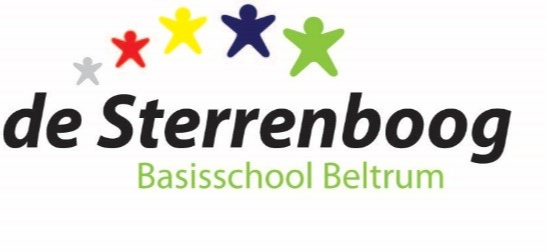 FINANCIEEL OVERZICHT MR 2022-2023Verwachte uitgaven:							Werkelijke uitgaven:						Consultatie/advies		€       125,00			€      00,00Lief en leed				€ 	 50,00 			€    102,68Representatiekosten		€  	 75,00			€         59,45Onvoorzien				€  	 50,00			€	00,00€     300,00				€	162,13DoelActiesActiesResultaatResultaatOp de hoogte zijn en gehouden worden van de inzet van de NPO-gelden.Directie regelmatig verslag laten doen.Directie regelmatig verslag laten doen.Duidelijke afspraken en goede informatievoorziening.Duidelijke afspraken en goede informatievoorziening.DoelActiesActiesResultaatResultaatEffectiever en korter vergaderenOp tijd beginnen van de vergadering. Documenten worden in Sharepoint gezet en ook gelezen. Er worden opmerkingen in de documenten geplaatst. Op tijd beginnen van de vergadering. Documenten worden in Sharepoint gezet en ook gelezen. Er worden opmerkingen in de documenten geplaatst. We hebben winst geboekt en hier blijven we scherp op. We hebben winst geboekt en hier blijven we scherp op. Op de hoogte zijn van het corona noodplan. En de praktische uitvoering hiervan, mocht dit aan de orde komen. Op de hoogte zijn van het corona noodplan. En de praktische uitvoering hiervan, mocht dit aan de orde komen. Op de hoogte zijn van het corona noodplan. En de praktische uitvoering hiervan, mocht dit aan de orde komen. Het noodplan is besproken maar nooit ten uitvoer gebracht. 